Verslag werkgroep Vitaal verenigen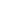 AlgemeenAgendapuntenAfsprakenNaam werkgroep/kernteamVitaal verenigenDatum30 november 2021Tijdstip19:00AanwezigAfwezig met afmeldingAfwezig zonder afmeldingNaam agendapuntKorte toelichtingInleidingT heet iedereen welkom, er is een voorstelronde en daarna start de vergadering.W heeft aangegeven te stoppen bij het secretariaat van Vorstenbosche boys dus zal ook niet meer deel te nemen aan de werkgroep vitaal verenigen.Mededelingen kernteamBinnen iedere werkgroep is er een kartrekker aangesteld. De kartrekker zijn verantwoordelijk voor het uitvoeren van de verschillende acties en behalen van de doelstellingen zoals deze in het sportakkoord worden vermeld. Ook zullen zij ervoor zorgen dat er een betere communicatie is tussen het kernteam en alle werkgroepen. E geeft aan dat de communicatie op dit moment nog beter kan.   T is kartrekker van de werkgroep Vitaal verenigen.J is kartrekker van de werkgroep Samen werken aan samenwerkenP is kartrekker van de werkgroep Iedereen kan meedoen. Ook vult hij tot het eind van het jaar de rol als beweegcoach in.Op 8 december zal er een kernteamvergadering zijn. Het plan is om hierna een uitnodiging te versturen naar alle werkgroepen voor een algehele bijeenkomst. Deze zal begin 2022 plaatsvinden.Beweegplatform Actief BernhezeAlle sport en beweegaanbieders en cultuuraanbieders zijn gevraagd om zichzelf te registreren. Ook wordt er gevraagd om nieuwsberichten, mogelijke cursussen of overige informatie te delen zodat dit vermeld kan worden op het beweegplatform.T geeft aan dat er vanuit de werkgroep “samen werken aan samenwerken” een aantal gerichte verbeterpunten waren, namelijk:- Inzet Social media om bekendheid te creëren - Nieuwsbrieven vanuit de BSO of school naar ouders
Naschools beweegaanbod:
Helaas is het naschools beweegaanbod tot de kerstvakantie stil gezet. Door de extreme maatregelen die zijn genomen zodat de scholen open kunnen blijven is het niet meer mogelijk om groepen te mengen. Aangezien het aanbod voor de groepen 5 t/m 8 van verschillende scholen is, kan dit niet meer door gaan. Nieuws: Wanneer er nieuws is, er cursussen of belangrijke ontwikkelingen zijn mogen deze gedeeld worden met T of J. Zij zijn verantwoordelijk voor het beweegplatform en kunnen dit daarop vermelden.E: halfjaar geleden een webinar gegeven over gezonde sportaccommodatie. I: Cursus gezond op gewicht (afvallen of aankomen) vanuit Sportclub Go4Fit. Beweegtoestellen Wat is de stand van zaken?Beweegtuin Vorstenbosch:W weet wat de ontwikkelingen zijn hoe het ervoor staat met de beweegtuin in Vorstenbosch. T neemt contact op met W om dit verder te bespreken. Van het totale budget van 25.000 euro wat nodig is voor de beweegtoestellen hebben ze 7.500 vanuit het sportakkoord gekregen. De rest komt vanuit eigen initiatieven, subsidie, sponsoren, etc.Initiatiefnemer van de beweegtoestellen moet een duidelijk plan hebben hoe ze gebruik willen maken van de Beweegtoestellen. Te denken aan inzet van instructeurs, aanbieden van beweeglessen, etc. Beweegtuin Heesch:Initiatief vanuit de buurtbewoners. Contact met de KBO om hier goed gebruik van te maken. Vanuit het sportakkoord een bijdrage gevraagd aan de gemeente.Belangrijk om te kijken naar de volgende punten: - Waarom deze locatie? - Het is een verzoek vanuit de buurtbewoners. Er is weinig gecommuniceerd en geen samenwerking aan gegaan vanuit het sportakkoord.- Inzet van de beweegtoestellenDe buurtbewoners zijn een stichting op aan het zetten zodat ze het financiële plaatje rond kunnen krijgen. P geeft aan dat er op dit moment maximaal één beweegtuin per kern zal komen. De beweegtuin is een openbare gelegenheid en moet voor iedereen toegankelijk zijn. Ook moet er gekeken worden naar welke apparaten er worden neergezet en of het hufterproof is. De gemeente zal verantwoordelijk zijn voor het onderhoud.Sportcafés Elke 2 maanden (in de 3de week) zal er een themabijeenkomst worgen georganiseerd. Iedere kern zal één keer per jaar aan de beurt komen voor het beschikbaar stellen van hun locatie.Eerste sportcafé zal in februari 2022 plaatsvinden (mits de maatregelen het toelaten).E: Welke thema’s zaten er nog meer allemaal bij? Vooral gericht op een gezonde sportaccommodatie. P geeft aan dat de voetbal en hockeyvereniging bezig zijn met het organiseren van een sportcafé binnen heesch, waarbij o.a. wordt ingezet op het thema rookvrije sportvereniging en gezonde sportkantine. Zij geven aan dat hiervoor een traject loopt bij de Rabobank. Nog geen contact met Algemeen Belang Vorstenbosch dus eventueel dat E dit op kan pakken. In Bernheze staat nog niks genoteerd over rookvrije sportparken of gezonde sportaccommodatie. Dit is jammer, dus er gaat geïnventariseerd worden wat er op dit moment is of mogelijk is. Binnen de werkgroep Samen werken aan samenwerken wordt er in Heesch een sportcafé georganiseerd. Per kern willen we de kern overstijgende themabijeenkomsten organiseren. T gaat op 10 december met R in gesprek om hier afstemming over te laten plaatsvinden, met als doel elkaar versterken en het realiseren van veel deelnemende verenigingen. EHBO en AED cursussen kunnen gedeclareerd worden bij de gemeente of via je zorgverzekering. Hierover heeft een artikel gestaan in de Mooi Bernheze krant, zie afbeelding: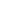 T gaat uitzoeken hoe je bij de gemeente deze vergoeding kunt aanvragen. Verenigingen zullen misschien een minder belang hebben van deze cursussen aangezien er altijd een beheerder aanwezig is in de gymzaal. P geeft aan dat er meerdere aspecten belangrijk zijn en je ook een andere rol kan hebben zoals het alarmeren of communicatie tijdens en na een situatie. Een protocol is ook belangrijk. Er is budget om cursussen aan te bieden vanuit het sportakkoord. Wanneer er een sportcafé wordt georganiseerd met dit thema zal dit voor iedereen toegankelijk zijn.Wat verder ter tafel komtKoppelen van de vertrouwenspersonen aan meerdere verenigingen. Dit kan toegevoegd worden aan een themabijeenkomst sociale veiligheid. Ook te denken aan anti-pesten, gedragsregels, aanvragen van VOG, etc. Niet alleen voor jeugd maar ook voor volwassenen.Door deze cursussen onder de aandacht te brengen willen we mensen stimuleren om een cursus tot vertrouwens contactpersoon te volgen.H geeft aan dat er meer beweegaanbieders deel moeten nemen aan de verschillende werkgroepen. Het is mager en er moet meer body komen. Het sportakkoord is voor  en door inwoners van Berheze dus iedereen moet hier een actieve bijdrage aan leveren.Vanuit samen werken aan samenwerken is er een initiatief om een directe samenwerking te zoeken met het KBO. Hopelijk gaan zij aanhaken. De volgende vergadering is gepland op dinsdag 1 februari 2022 om 19:00uWat?Wie?Wanneer?Er wordt een groepsapp aangemaakt voor de werkgroep Vitaal Verenigen30 november 2021Artikel van EHBO en AED staat in de Bernheze krant. Dit wordt gedeeld via de mail. 3 december 2021Uitzoeken hoe aanvragen vergoeding AED / Reanimatie3 december 2021EHBO en AED zijn belangrijke thema’s binnen sportaccommodaties. Hoe kunnen we ervoor zorgen dat meerdere mensen hier kennis van hebben?3 december 2021In gesprek met de sportcafés van Heesch. 10 december 2021Een oproep naar alle beweegaanbieders in gemeente Bernheze om actief deel te nemen aan het sportakkoord01 februari 2022Inventarisatie binnen gemeente Bernheze of clubs bezig zijn met een rookvrije / gezonde sportaccommodatie.  01 februari 2022Delen informatie aan Thomas over:Webinar ‘gezonde sportverenigingProject ‘Ik pas’01 februari 2022Delen informatie aan Thomas over:Cursus ‘op gezond gewicht’01 februari 2022